ΕΛΛΗΝΙΚΗ ΔΗΜΟΚΡΑΤΙΑ                                     Ζωγράφου    6-7-2018.    ΝΟΜΟΣ ΑΤΤΙΚΗΣ                                                  Αρ. πρωτ. :    12196.    ΔΗΜΟΣ ΖΩΓΡΑΦΟΥΔΗΜΟΤΙΚΟ ΣΥΜΒΟΥΛΙΟΠ Ρ Ο Σ Κ Λ Η Σ ΗΠΡΟΣ :      	     α)  Την κ. Δήμαρχο                                                     	        β) Τους κκ. Αντιδημάρχους                                               		  γ) Τους  κκ. Δημοτικούς                                     	 Συμβούλους                                       Σας προσκαλούμε σε Τακτική  Συνεδρίαση (14η) του Δημοτικού Συμβουλίου στο Δημαρχείο   την   ΠΕΜΠΤΗ   12     ΙΟΥΛΙΟΥ  2018   και ώρα   19:00     με: ΘΕΜΑTA   ΗΜΕΡΗΣΙΑΣ   ΔΙΑΤΑΞΗΣ  Άσκηση από το Δημοτικό Συμβούλιο αρμοδιότητας του αρ. 72 παρ.1 η’ του Ν.3852/2010.Αποδοχή δωρεάς ακινήτου στο Ο.Τ. 387  Δήμου Ζωγράφου.Σύμβαση με την οποία αποκτήθηκε ακίνητο στο Ο.Τ. 387 στο Δήμο Ζωγράφου.Ο   ΠΡΟΕΔΡΟΣ ΤΟΥ ΔΗΜΟΤΙΚΟΥ ΣΥΜΒΟΥΛΙΟΥ ΚΛΑΔΕΥΤΗΡΑΣ ΧΡΗΣΤΟΣΕΣΩΤΕΡΙΚΗ ΔΙΑΝΟΜΗ   [Με ηλεκτρονικό ταχυδρομείο] :Γενική Γραμματέα  Δήμου.ΔΙΕΥΘΥΝΣΕΙΣ  ΚΑΙ ΤΜΗΜΑΤΑ ΤΟΥ ΔΗΜΟΥ .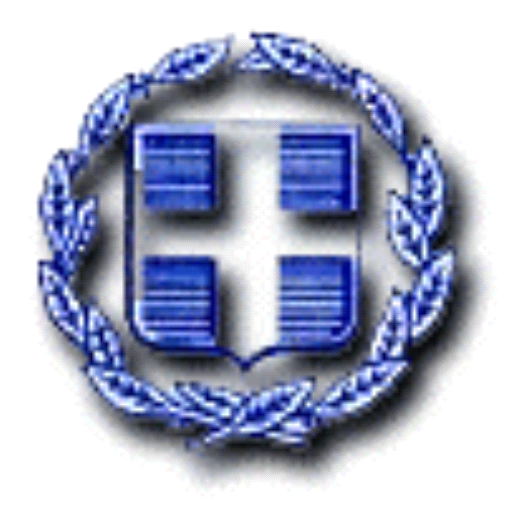 